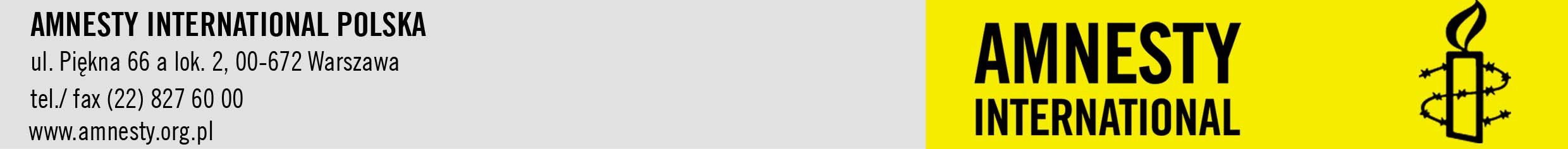 FORMULARZ ZGLOSZENIA GRUPY/ZESPOŁU DO PROJEKTU „RAZEM MAMY SIŁĘ: STOP DYSKRYMINACJI!”DANE KONTAKTOWE Wypełniony formularz prosimy przesłać na adres aleksandra.gorecka@amnesty.org.pl Nazwa Szkoły:Adres: ulica, numer:Miejscowość, kod pocztowy:Województwo:Telefon:Email:Osoba kontaktowa, odpowiedzialna za realizację projektu i grupę/zespółOsoba kontaktowa, odpowiedzialna za realizację projektu i grupę/zespółImię i nazwisko:Telefon:Email:Funkcja:Dane dotyczące osób, którzy wezmą udział w projekcie (warsztatach)Dane dotyczące osób, którzy wezmą udział w projekcie (warsztatach)Liczba osób:Dlaczego chcesz zgłosić swoją grupę/zespół do udziału w  projekcie „Razem mamy siłę: stop dyskryminacji!”?Jakie widzisz korzyści dla członków/członkiń grupy/zespołu z udziału w projekcie?Czy w ciągu ostatnich dwóch lat realizowałeś/łaś  działania związane z tematyką praw człowieka? Jeśli tak to opisz zrealizowane działania. 